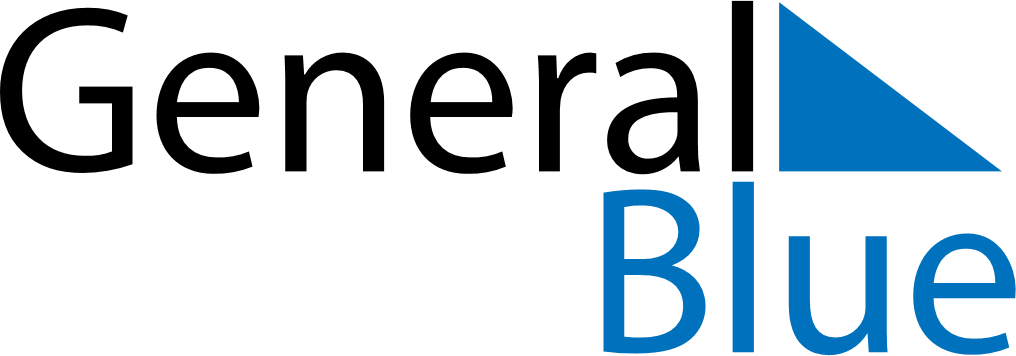 Daily Planner July 26, 2021 - August 1, 2021Daily Planner July 26, 2021 - August 1, 2021Daily Planner July 26, 2021 - August 1, 2021Daily Planner July 26, 2021 - August 1, 2021Daily Planner July 26, 2021 - August 1, 2021Daily Planner July 26, 2021 - August 1, 2021Daily Planner July 26, 2021 - August 1, 2021Daily Planner MondayJul 26TuesdayJul 27WednesdayJul 28ThursdayJul 29FridayJul 30 SaturdayJul 31 SundayAug 01MorningAfternoonEvening